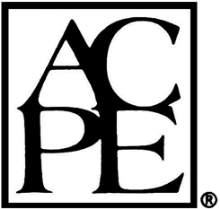 ACPE Evaluation Instrument (“Rubric”)Version 1.0Standards 2016 Guidelines 1.0bData Views and Standardized TablesThis document contains a full listing for all the data views and standardized tables that are required in ACPE’s Evaluation Instrument (the “rubric”). They are correct for Version 1.0 of the instrument.The majority of data views relate to the four AACP standardized surveys for graduating students, faculty, preceptors, and alumni. Most of the survey questions have a common response scale, namely: Strongly Agree (SA), Agree (A), Disagree (D), Strongly Disagree (SD), and No Comment (NC). Accordingly, the format of the data views for each of these questions is the same. Standard 1: Foundational KnowledgeAnalysis of student academic performance throughout the program (e.g. progression rates, academic probation rates, attrition rates)AACP Standardized Survey: Students – Questions 4-6, 69AACP Standardized Survey: Preceptors – Questions 11-13AACP Standardized Survey: Alumni – Questions 14-16Standard 2: Essentials for Practice and CareAACP Standardized Survey: Students – Questions 7-11 AACP Standardized Survey: Preceptors – Questions 14-18 AACP Standardized Survey: Alumni – Questions 17-21 Standard 3: Approach to Practice and CareAACP Standardized Survey: Students – Questions 12-18AACP Standardized Survey: Preceptors – Questions 19-25AACP Standardized Survey: Alumni – Questions 22-28Standard 4: Personal and Professional DevelopmentAACP Standardized Survey: Students – Questions 19-23, 25AACP Standardized Survey: Preceptors – Questions 26-29AACP Standardized Survey: Alumni – Questions 8, 29-32Standard 5: Eligibility and Reporting RequirementsNone apply to this standardStandard 6: College or School Vision, Mission, and GoalsNone apply to this standardStandard 7: Strategic PlanAACP Standardized Survey: Faculty—Questions 11-12Standard 8: Organization and GovernanceAACP Standardized Survey: Faculty – Questions 1, 2, 5, 10AACP Standardized Survey: Alumni – Question 2Table: Distribution of Full-Time faculty by Department and RankStandard 9: Organizational CultureAACP Standardized Survey: Faculty – Questions 3, 4, 6, 35, 37AACP Standardized Survey: Student - Questions 46, 51-53, 55AACP Standardized Survey: Alumni – Questions 1, 3-5AACP Standardized Survey: Preceptor – Question 30Standard 10: Curriculum Design, Delivery, and OversightAACP Standardized Survey: Faculty – Questions 9, 32-36AACP Standardized Survey: Student – Questions 23-28, 55, 60AACP Standardized Survey: Alumni – Questions 7, 8, 12AACP Standardized Survey: Preceptor – Questions 2, 9Standard 11: Interprofessional Education (IPE)AACP Standardized Survey: Student – Questions 3, 38Standard 12: Pre-Advanced Pharmacy Practice Experiences (Pre-APPE) CurriculumAACP Standardized Survey: Faculty – Question 34AACP Standardized Survey: Student – Questions 24, 26-28, 58, 59, 69-71AACP Standardized Survey: Alumni – Questions 7, 10Standard 13: Advanced Pharmacy Practice Experiences (APPE) CurriculumAACP Standardized Survey: Student – Questions 29-38AACP Standardized Survey: Alumni – Questions 9, 13Standard 14: Student ServicesAACP Standardized Survey: Student – Questions 39-43, 45, 49, 50AACP Standardized Survey: Alumni – Question 11AACP Standardized Survey: Preceptor – Question 5Standard 15: Academic EnvironmentAACP Standardized Survey: Faculty – Question 38, 39AACP Standardized Survey: Student – Questions 44, 47-48, 50, 56-57, 60AACP Standardized Survey: Preceptor – Questions 3-4Standard 16: AdmissionsApplication and admissions/enrollments for the past three yearsEnrollment data for the past three years by year and genderEnrollment data for the past three years by year and race/ethnicityPCAT Scores (Mean, Maximum and Minimum) for past 3 admitted classes (if applicable; for participating PharmCAS institutions only)GPA (Mean, Maximum and Minimum) for past 3 admitted classes (for participating PharmCAS institutions only)Science GPA (Mean, Maximum and Minimum) for past 3 admitted classes (for participating PharmCAS institutions only)Standard 17: ProgressionOn-time graduation rates for the last three admitted classes (compared to national rate)Percentage total attrition rate for the last three admitted classes (compared to national rate)Percentage academic dismissals for the last three admitted classes (compared to national rate)AACP Standardized Survey: Faculty – Question 40Standard 18: Faculty and Staff – Quantitative FactorsList of key university and college or school administrators, and full-time and part-time (≥ 0.5FTE) faculty, including a summary of their current academic rank, primary discipline, title/position, credentials, post-graduate training, and licensure (if applicable)AACP Standardized Survey: Faculty – Questions –25, 30Table: Allocation of Faculty Effort (total for all faculty with ≥ 0.5FTE) [see example table at http://www.acpe-accredit.org/pdf/Excel%20Documents/AllocationFacultyEffort.xls]Table: Distribution of Full-Time Pharmacy Faculty by Rank and Years in RankStandard 19: Faculty and Staff – Qualitative FactorsAACP Standardized Survey: Faculty – Questions 7, 13-24Table: Distribution of Full-Time Pharmacy Faculty by Rank, Gender and Race/EthnicityTable: Distribution of Full-Time Pharmacy Faculty by Rank and Highest Degree EarnedTable: Distribution of Full-Time Pharmacy Faculty by Rank and Tenure StatusTable: Distribution of Full-Time Pharmacy Faculty by Department and Tenure StatusTable: Research and Scholarly Activity of Full-Time Faculty by DepartmentStandard 20: PreceptorsAACP Standardized Survey: Student – Questions 53-54AACP Standardized Survey: Preceptor – Questions 1, 6-10, 30-33Standard 21: Physical Facilities and Educational ResourcesAACP Standardized Survey: Faculty – Questions 26-29, 31AACP Standardized Survey: Student – Questions 60-68AACP Standardized Survey: Preceptor – Questions 34-35Standard 22: Practice FacilitiesNone apply to this standardStandard 23: Financial ResourcesAACP Standardized Survey: Faculty – Questions 27, 28AACP Standardized Survey: Preceptor – Question 34In-state tuition for past five years compared to national dataOut-of-state tuition for past five years compared to national dataGrant funding for past five years compared to national dataStandard 24: Assessment Elements for Section I: Educational OutcomesAACP Standardized Survey: Student – Questions 4-22AACP Standardized Survey: Alumni – Questions 14-32AACP Standardized Survey: Preceptor – Question 11-29Standard 25: Assessment Elements for Section II: Structure and ProcessNone apply to this standard